HỘI THI THỢ GIỎI CẤP TẬP ĐOÀN ĐIỆN LỰC VIỆT NAM NĂM 2022KHỐI NGHỀ THUỶ ĐIỆN, NHIỆT ĐIỆN VÀ TRUYỀN TẢI ĐIỆNTừ ngày 06-07/10/2022 tại tỉnh Khánh Hoà, Tập đoàn Điện lực Việt Nam (EVN) đã tổ chức Hội thi thợ giỏi khối Nguồn và Truyền tải điện cấp EVN. Tham gia Hội thi có 71 thi sinh với các nội dung thi về Nghề Trưởng ca Thủy điện; Nghề Trưởng ca Nhiệt điện; Nghề Quản lý vận hành Trạm biến áp Truyền tải; nghề Quản lý vận hành đường dây Truyền tải.Hội thi có mục đích nhằm (i) Nâng cao kiến thức chuyên môn kỹ thuật và trình độ thực hành nghề nghiệp, xây dựng tác phong công nghiệp và kỷ luật lao động cho đội ngũ lao động trực tiếp tại các đơn vị trong Tập đoàn; (ii) Tạo điều kiện cho đội ngũ lao động giỏi thể hiện trình độ lý thuyết và thực hành nghề nghiệp của mình, giao lưu học hỏi, trao đổi kinh nghiệm giữa các đơn vị với nhau; (iii) Đánh giá chất lượng đội ngũ lao động trực tiếp làm cơ sở cho việc đào tạo, bồi dưỡng, huấn luyện nâng cao chất lượng lao động và thúc đẩy phong trào lao động sản xuất đạt năng suất, chất lượng, hiệu quả và an toàn; (iv) Vinh danh những tập thể, cá nhân đã có trình độ và tay nghề giỏi. Hội thi năm nay bên cạnh các nhóm nghề quản lý vận hành đường dây và quản lý vận hành trạm biến áp của khối truyền tải, nội dung thi còn bổ sung thêm nhóm nghề “Điều khiển UAV trong quản lý vận hành đường dây truyền tải”. Đây là một kỹ năng nghề mới, phù hợp với xu thế chuyển đổi số, ứng dụng công nghệ vào quản lý vận hành và cần được tiếp tục duy trì trong tương lai. Trong 2 ngày diễn ra Hội thi, tất cả các thí sinh đã nỗ lực hết mình để trình diễn các kĩ năng, kiến thức, kinh nghiệm trong công tác quản lý vận hành các nhà máy, quản lý vận hành lưới điện truyền tải. Tổng kết Hội thi, có 57/71 thí  sinh đã đạt được kết quả cao trong Hội thi và được công nhận là Thợ giỏi/Trưởng ca giỏi cấp Tập đoàn Điện lực Việt Nam năm 2022.Về thành tích tập thể: Giải nhất toàn đoàn: Công ty Truyền tải Điện 1. Giải nhì toàn đoàn: Công ty Truyền tải Điện 3. Giải ba toàn đoàn: Công ty Truyền tải Điện 2. Sau Hội thi khối Nguồn và Truyền tải điện, Hội thi thợ giỏi khối Điều độ và Phân phối điện sẽ tổ chức tại tỉnh Quảng Ninh từ ngày 13 – 14/10/2022. THÔNG TIN LIÊN HỆ:Ban Truyền thông - Tập đoàn Điện lực Việt Nam;Địa chỉ: Số 11 phố Cửa Bắc, phường Trúc Bạch, quận Ba Đình - Hà Nội;Email: bantt@evn.com.vn 	Điện thoại: 024.66946405/66946413; 	Website: www.evn.com.vn, www.tietkiemnangluong.vnFanpage: www.facebook.com/evndienlucvietnamYoutube: https://www.youtube.com/c/ĐIỆNLỰCVIỆTNAM_EVNnews Tiktok: https://www.tiktok.com/@dienlucvn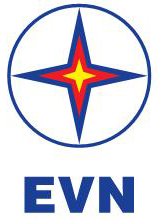 TẬP ĐOÀN ĐIỆN LỰC VIỆT NAMTHÔNG TIN BÁO CHÍHà Nội, ngày 07 tháng 10 năm 2022